St. Thomas’ C.E. Primary SchoolNewsletter13.01.23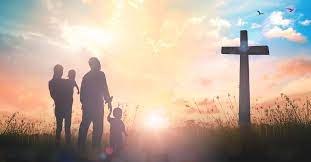 Theo, Hector, Natalie, Tommy, Lola-Rose, Phoebe, Branden F., Oliver H., Keegan, Codie and Freddie B.Well done to you all!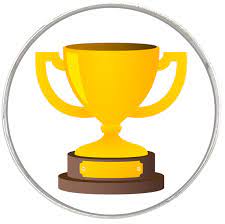 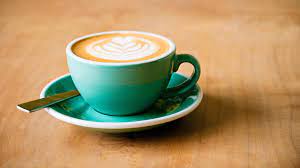 